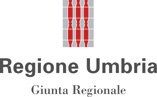 MODELLO 2 – DICHIARAZIONE ASSENZA CONFLITTO DI INTERESSEAlla Regione Umbria – Giunta RegionaleServizio Provveditorato, gare e contratti Via M. Angeloni, 6106124 - PerugiaOGGETTO: Procedura aperta per l’affidamento della fornitura di n. 6 container ISO 20 e n. 10 container ISO 10 per l’assistenza alla popolazione in emergenza, ai sensi delle OCDPC n. 719/2020 e n. 768/2021, nei settori ordinari di importo superiore alle soglie europee, da aggiudicare con il criterio del minor prezzo.  CUP I69I24000080001. CIG B1C197B11B.Il/La sottoscritto/a ………………………………..….………… nato/a a ………………..……..………………., il …………...……………, CF ……… residente nel Comune di …..……...………………..……………………..…, Provincia ……..…………, via /piazza ………………………………..………………..……...…………………………………….………………………………,   CAP ………………. Indirizzo e-mail/pec …………………….. telefono …………….. coinvolto  in qualità di:□ legale rappresentante□ titolare□ procuratore□ altro (specificare)dell’impresa/società ……….. con sede a ….. provincia ….., CAP ……, in via/piazza …………. Indirizzo e-mail/pec ………… CF ……… Partita IVA ……………….. nella procedura per l’affidamento dei servizi per la progettazione e gestione della strategia d’immagine del Brand Umbria finalizzati all’implementazione del branding e delle attività di promozione turistica integrata, vista la normativa relativa alle situazioni, anche potenziali, di conflitto di interessi, consapevole che in caso di mendaci dichiarazioni, formazione o utilizzo di atti falsi verranno applicate le sanzioni previste dal codice penale e dalle leggi speciali in materia, oltre alle conseguenze amministrative previste per le procedure relative ad affidamenti pubblici, ai sensi degli articoli 46 e 47 del d.p.r. n. 445/2000DICHIARA SOTTO LA PROPRIA RESPONSABILITA’di avere preso esatta cognizione della nozione di conflitto di interesse di cui alla vigente normativa e, segnatamente, del contenuto dell’art. 16 del d.lgs. n. 36/2023, degli artt. 6, 7 e 14 del d.p.r. 16 aprile 2013, n. 62 e del Piano triennale di prevenzione della corruzione e della trasparenza della stazione appaltante;di non essere a conoscenza di qualsiasi conflitto di interesse legato alla partecipazione alla presente gara (in caso affermativo, occorre fornire informazioni dettagliate sulle modalità con cui è stato risolto il conflitto di interessi);dichiara circostanze ulteriori rispetto a quelle di cui al punto 2) che, secondo un canone di ragionevolezza e buona fede, devono essere conosciute da parte dell’amministrazione in quanto ritenute significative nell’ottica della categoria delle “gravi ragioni di convenienza” di cui all’art. 7 del d.p.r. n. 62/2013:………………………………………………………………………………………………………….……………………………………………………...…..……………………………………………………………………………………………………….………………………………………….………………….……………………………………………………………………………………………………..……………………………………………………………di impegnarsi a segnalare alla stazione appaltante qualsiasi tentativo di turbativa, irregolarità o distorsione nelle fasi di svolgimento della gara e/o durante l’esecuzione del contratto, da parte di ogni interessato o addetto o di chiunque possa influenzare le decisioni relative alla gara in oggetto nonché a collaborare con le forze di polizia, denunciando ogni tentativo di estorsione, intimidazione o condizionamento di natura criminale; di impegnarsi, altresì, a comunicare tempestivamente alla stazione appaltante eventuali variazioni che dovessero intervenire nel corso dello svolgimento dell’appalto e a rilasciare una dichiarazione sostitutiva aggiornata;di aver preso visione dell’informativa sul trattamento dei dati personali nel rispetto del Regolamento (UE) 679/2016, del D.Lgs. n. 196/2003, così come novellato dal D.Lgs. 10 agosto 2018, n. 101.Nominativo del dichiarante